ПРОЕКТ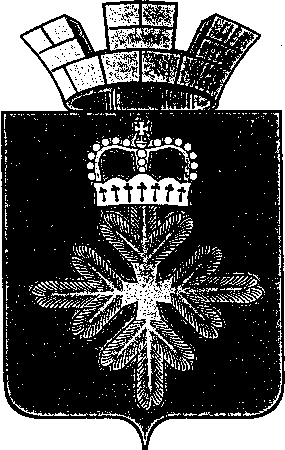 ДУМА ГОРОДСКОГО ОКРУГА ПЕЛЫМШЕСТОЙ СОЗЫВПРОЕКТ  РЕШЕНИЯот ________  года № _____п. ПелымВ соответствии с главой 3 Градостроительного кодекса Российской Федерации, Федеральным законом от 06.10.2003 № 131-ФЗ «Об общих принципах организации местного самоуправления в Российской Федерации», рассмотрев представленный главой городского округа Пелым проект «О внесении изменений в Генеральный план городского округа Пелым, утвержденный решением Думы городского округа Пелым от 27.06.2012 № 36», протокол проведения публичных слушаний и заключение о результатах публичных слушаний по проекту внесения изменений в Генеральный план городского округа Пелым от 21.09.2020, руководствуясь Уставом городского округа Пелым, Дума городского округа ПелымРЕШИЛА:1. В Генеральный план городского округа Пелым, утвержденный решением Думы городского округа Пелым от 27.06.2012 № 36 (далее – Генеральный план), внести следующие изменения в части изменения (установления) границ населенных пунктов:1) дополнить Картой границ населенных пунктов, входящих в состав городского округа Пелым (прилагается);2) дополнить приложением, содержащим сведения о границах населенных пунктов, входящих в состав городского округа Пелым (прилагается).2. Установить, что положения Генерального плана применяются в части, не противоречащей положениям настоящего решения, предусматривающего внесение изменений в Генеральный план в части изменения (установления) границ населенных пунктов, входящих в состав городского округа Пелым.3. Настоящее решение опубликовать в информационной газете «Пелымский вестник» и разместить на официальном сайте городского округа Пелым в информационно-телекоммуникационной сети «Интернет».4	. Контроль за исполнением настоящего решения возложить на постоянную комиссию по жилищно-коммунальному хозяйству, градостроительству и землепользованию, муниципальной собственности (Тищенко В.С.).СОГЛАСОВАНИЕпроект РЕШЕНИЯ ДУМЫвид правового актаНаименование правового акта: Докладчик: Алиева Амина ШахитовнаВид правового акта разослать:                                                  в электронном виде:                                                            на бумажном носителеА.Ш. Алиева                                                                         А.Ш. Алиева – 3 экз.                                                                                         Глава городского округа Пелым                 Ш.Т. Алиев Председатель Думы городского округа Пелым                                          Т.А. СмирноваДолжностьФамилия и инициалыСроки и результаты согласованияСроки и результаты согласованияСроки и результаты согласованияСроки и результаты согласованияДолжностьФамилия и инициалыДата полученияДатасогласованияЗамечания ПодписьЗаместитель главы  администрации городского округа ПелымТ.Н. БаландинаЗаместитель главы  администрации городского округа ПелымТ.Н. БаландинаЗаместитель главы  администрации городского округа ПелымЕ.А. СмертинаЗаместитель главы  администрации городского округа ПелымЕ.А. СмертинаФамилия, имя, отчествоисполнителя, местоработы, должность, телефон:Алиева Амина Шахитовна, старший инспектор МКУУ по ОДОМС и МУ городского округа Пелым8(34386)2-16-03